МИНИСТЕРСТВОЭКОНОМИЧЕСКОГО РАЗВИТИЯ ПРИДНЕСТРОВСКОЙ МОЛДАВСКОЙ РЕСПУБЛИКИП Р И К А З___ ______________ 2023 г.				                                                                             	№ _____г. ТираспольОб установлении нормативов, применяемых при определении стоимости работ ресурсным методом ценообразования в строительстве В соответствии с Постановлением Правительства Приднестровской Молдавской Республики от 28 декабря 2017 года № 376 «Об утверждении Положения, структуры и предельной штатной численности Министерства экономического развития Приднестровской Молдавской Республики» (САЗ 18-1) с изменениями и дополнениями, внесенными постановлениями Правительства Приднестровской Молдавской Республики от 28 декабря 2017 года № 377 (САЗ 18-1), от 7 июня 2018 года № 187 (САЗ 18-23), от 14 июня 2018 года № 201 (САЗ 18-25), от 6 августа 2018 года № 269 (САЗ 18-32), от 10 декабря 2018 года № 434 (САЗ 18-50), от 26 апреля 2019 года № 145 (САЗ 19-16), от 31 мая 2019 года № 186 (САЗ 19-21), от 22 ноября 2019 года № 405 (САЗ 19-46), от 26 декабря 2019 года № 457 (САЗ 19-50), от 26 декабря 2019 года № 459 (САЗ 20-1), от 25 февраля 2020 года № 40 (САЗ 20-9), от 6 июля 2020 года № 231 (САЗ 20-28), от 10 ноября 2020 года № 395 (САЗ 20-46), от 20 января 2021 года № 9 (САЗ 21-3), от 30 июля 2021 года № 255 (САЗ 21-30), от 30 декабря 2021 года № 424 (САЗ 21-52), от 24 января 2022 года № 19 (САЗ 22-3), от 14 апреля 2022 года № 133 (САЗ 22-14), от 9 июня 2022 года № 210 (САЗ 22-22), от 16 августа 2022 года № 300 (САЗ 22-32), от 23 декабря 2022 года № 489 (САЗ 22-50), от 22 июня 2023 года №212 (САЗ 23-26), Постановлением Правительства Приднестровской Молдавской Республики от 12 августа 2015 года № 212 «О введении ресурсного метода ценообразования в строительстве» с изменениями и дополнениями, внесенными постановлениями Правительства Приднестровской Молдавской Республики от 5 августа 2019 года № 279 (САЗ 19-30), от 17 декабря 2020 года № 451 (САЗ 20-51), от 4 февраля 2022 года № 35 (САЗ 22-4), от 13 января 2023 года №10 (САЗ 23- 2 ), от 27 января 2023 года № 28 (САЗ 23-5), от 31 марта 2023 года №115 (САЗ 23- 13), от 31 августа 2023 года №300 (САЗ 23-36), протокола от 25 октября 2023 года №6, совещания с представителями предприятий строительной отраслип р и к а з ы в а ю:1. Установить следующие нормативы обязательные для применения государственными (муниципальными) заказчиками при определении начальной (максимальной) цены контракта, цены контракта, заключаемого с единственным поставщиком в соответствии с Законом Приднестровской Молдавской Республики от 26 ноября 2018 года № 318-З-VI «О закупках в Приднестровской Молдавской Республике» (САЗ 18-48), предметом которых являются работы по строительству, реконструкции, капитальному ремонту объектов капитального строительства, финансируемые за счет средств бюджетов различных уровней Приднестровской Молдавской Республики, а также при формировании плановых расходов бюджетов на цели капитального строительства и иных строительных работ:а) Среднечасовая сметная заработная плата рабочих, выполняющих строительные работы, ремонтно-строительные работы, пуско-наладочные работы, работы по монтажу и капитальному ремонту оборудования – 45,55 руб./час;б) Предельные нормы накладных расходов на работы, выполняемые подрядным способом:1) не более 20% от сметных прямых затрат – для общестроительных работ;2) не более 76% от сметной заработной платы, включая отчисления на социальное страхование в составе прямых затрат – для электромонтажных работ, работ по архитектурно-художественной реставрации и живописи, а также для работ по монтажу оборудования, включая радиотелевизионное и электронное, сетей связи;3) не более 60% от сметной заработной платы, включая отчисления на социальное страхование в составе прямых затрат – для пуско-наладочных работ;в) Предельная норма общеотраслевой сметной прибыли при выполнении строительных работ, ремонтно-строительных работ, пуско-наладочных работ, работ по монтажу и капитальному ремонту оборудования – не более 15% от сметной себестоимости работ;г) Отраслевые нормы заготовительно-складских расходов:1) для строительных, санитарно-технических и электротехнических материалов, изделий и конструкций включая металлические конструкции - 2% от стоимости материалов без учета транспортных расходов до приобъектного склада,2) для оборудования - 1,25% от стоимости оборудования без учета транспортных расходов до приобъектного склада.д) Стоимость одного машино-часа на эксплуатацию строительных машин и автотранспортных средств, применяемых в строительстве, определять по Приложению к настоящему Приказу.2. Приказ Министерства экономического развития Приднестровской Молдавской Республики от 01 февраля 2023 года № 68 «Об установлении на 2023 год нормативов, применяемых при определении стоимости работ ресурсным методом ценообразования в строительстве», признать утратившим силу. 3. Государственному унитарному предприятию «Институт технического регулирования и метрологии»:а) в течение трех дней со дня подписания настоящего Приказа, обеспечить его регистрацию и внести соответствующую информацию в Государственную информационную базу нормативной документации в области строительства;б) в пятидневный срок со дня подписания настоящего Приказа опубликовать для сведения заинтересованных лиц настоящий Приказ в газете «Приднестровье».4. Настоящий Приказ опубликовать на официальном сайте Министерства экономического развития Приднестровской Молдавской Республики.5. Контроль за исполнением настоящего Приказа возложить на заместителя министра – начальника Департамента строительства, архитектуры и дорожного хозяйства Министерства экономического развития Приднестровской Молдавской Республики.6. Настоящий Приказ вступает в силу с 1 января 2024 года, за исключением подпункта 1) подпункта б) пункта 1 Приказа.7. Подпункт 1) подпункта б) пункта 1 настоящего Приказа вступает в силу с 1 января 2024 года и распространяет своё действие по 29 февраля 2024 года.Первый Заместитель Председателя ПравительстваПриднестровской Молдавской Республики – министр                                                                                                                        С.А. ОболоникРасчет рассылки:     ГУП «Институт технического регулирования и метрологии».  МИНИСТЕРУЛ ДЕЗВОЛТЭРИЙ ЕКОНОМИЧЕАЛ РЕПУБЛИЧИЙМОЛДОВЕНЕШТЬ НИСТРЕНЕ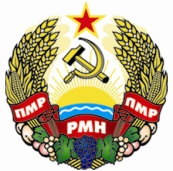 МIНIСТЕРCТВО ЕКОНОМIЧНОГО РОЗВИТКУПРИДНIСТРОВСЬКОIМОЛДАВСЬКОI РЕСПУБЛIКИ